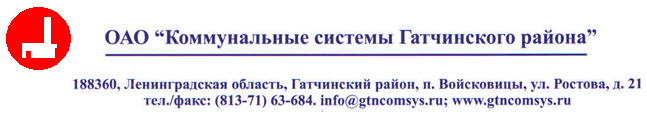 программа комплексного развития систем коммунальной инфраструктуры Большеколпанского сельского поселения на период 2013-2030гг.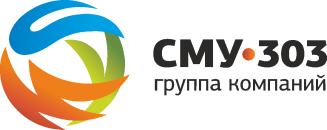  Санкт-Петербург2012 г.ВВЕДЕНИЕПрограмма комплексного развития систем коммунальной инфраструктуры (далее – Программа) муниципального образования Большеколпанского сельского поселения разработана (далее – МО) в соответствии с Федеральным законом 210-ФЗ от 30 декабря 2004 г "Об основах регулирования тарифов организаций коммунального комплекса" и Приказом Минрегиона №204 от 06 мая 2011 «О разработке программ комплексного развития систем коммунальной инфраструктуры муниципальных образований».Программа определяет основные направления развития систем коммунальной инфраструктуры МО, в том числе, систем теплоснабжения, водоснабжения, водоотведения и очистки сточных вод, электроснабжения, газоснабжения, а также объектов, используемых для утилизации (захоронения) твердых бытовых отходов, в соответствии с потребностями промышленного, жилищного строительства, в целях повышения качества услуг и улучшения экологического состояния МО. Основу Программы составляет система программных мероприятий по различным направлениям развития коммунальной инфраструктуры МО. Данная Программа ориентирована на устойчивое развитие Большеколпанского сельского поселения и в полной мере соответствует государственной политике реформирования коммунального комплекса Российской Федерации.ПАСПОРТ ПРОГРАММЫХАРАКТЕРИСТИКА СУЩЕСТВУЮЩЕГО СОСТОЯНИЯ КОММУНАЛЬНОЙ ИНФРАСТРУКТУРЫВ таблице 1 приведены данные о наличии в населенных пунктах Большеколпанского сельского поселения инфраструктуры для предоставления централизованных коммунальных услуг и ресурсов.  Таблица 1 – Наличие инфраструктуры ТС – централизованное теплоснабжениеВС - централизованное водоснабжениеВО - централизованное водоотведениеЭ/Э – электроснабжениеГаз – газоснабжение природным газомТБО – вывоз твердых бытовых отходов Система теплоснабженияИнституциональная структураОАО "Коммунальные системы Гатчинского района" предоставляют коммунальные услуги теплоснабжения физическим и юридическим лицам Большеколпанского сельского поселения в деревне Большие Колпаны. Характеристика системы ресурсоснабжения Таблица 2 – Техническая характеристика оборудования систем теплоснабженияТаблица 3 – Техническая характеристика тепловых сетейТаблица 4 – Техническая характеристика оборудования тепловых сетейТаблица 5 – Техническая характеристика тепловых сетейБаланс мощности и подключенной нагрузкиТаблица 6 – Баланс тепловой энергии и мощности МО, 2013 годТаблица 7 – Баланс тепловой энергии и мощности МО на 2009-2012 годОценка состояния и проблемы функционирования системы теплоснабжения (надежность, качество, доступность для потребителей, влияние на экологию)Теплоснабжение потребителей в д.Тихковицы предусмотрено индивидуальное (котлы, конвекторы, печи) с применением природного газа, твердых и жидких видов топлива.Теплоснабжение объектов социально-бытового обслуживания предусмотрено от встроенных или отдельно стоящих котельных на твердых, жидких или газообразных видах топлива.Текущие значения по целевым индикаторам мониторинга реализации Программы приведены в разделе 4.1.Направления решения проблем в системеДля повышения эффективности работы системы теплоснабжения в 2016-2017 гг. предусмотрены работы по строительству БМК с комбинированной выработкой электрической и тепловой энергии, и в 2018-2020 гг. реконструкции тепловых сетей.Система водоснабженияИнституциональная структураОАО "Коммунальные системы Гатчинского района" предоставляют коммунальные услуги водоснабжения физическим и юридическим лицам Большеколпанского сельского поселения в 4 населенных пунктах, в том числе:дер. Большие Колпаны,дер. Тихковицы,дер. Малые Колпаны,дер. Химози.В дер. Тихковицы, Малые Колпаны и Химози водоснабжение частично централизованное. В дер. Вопшино и Корписалово централизованное водоснабжение отсутствует.Зонами водоснабжения являются отдельные населенные пункты МО.Абонентам ОАО "Коммунальные системы Гатчинского района» оказываются услуги по:разработке проектов для подключения к сетям ОАО «Коммунальные системы Гатчинского района».Характеристика системы ресурсоснабженияВодоснабжение дер. Большие Колпаны в настоящее время осуществляется от 7 артезианских скважин, оборудованных насосом и оголовком (Таблица 9). Основные потребители: котельная,сельскохозяйственное предприятие ЗАО «Гатчинское»,МОУ «Большеколпанская средняя общеобразовательная школа»,детский сад,отделение почтовой связи,амбулатория, жилой фонд.частный сектор.Вода из артезианских скважин подается в водонапорную башню и далее поступает самотеком в водоразборную сеть к потребителям или непосредственно подается в водораспределительную сеть, миную водонапорную башню.Давление в сети холодного водоснабжения составляет 3-4 бар. При этом давление воды в трубопроводе, подающем воду от скважины № 5, составляет 5,2 бар. Значительное понижение давления в сети может быть связано с утечками. Скважины №1 - № 4 расположены в северо-западной части поселка и объединены в один куст. Вода, подаваемая этими скважинами, направляется в водонапорную башню, откуда поступает в распределительную сеть поселка. Перед водонапорной башней осуществляется хлорирование воды привозными растворами гипохлорита натрия.Основной рабочей скважиной, обеспечивающей водоснабжение поселка, является скважина № 5. В случае, когда водопотребление превышает производительность скважины № 5, дополнительно подключается скважина № 3. При дальнейшем росте водопотребления дополнительно включается скважина № 2. При необходимости производства аварийных или планово-ремонтных работ на скважине № 5, вместо нее может быть включена скважина № 4 (в ручном режиме). Скважины №4 и №5 расположены в непосредственной близости друг от друга (на расстоянии ), что исключает их одновременную работу. Скважина № 5 подает воду в распределительную сеть уже после водонапорной башни. Водонапорная башня находится в рабочем состоянии, имеет высоту  и объем бака составляет . Скважины № 6 и № 7 расположены в северо-восточной части поселка и обслуживают котельную пос. Б. Колпаны. Вода, подаваемая ими, не хлорируется.Кроме того в пос. Большие Колпаны в 2003 году введена в эксплуатацию станция обеззараживания водопроводной воды. Приготовление и дозирование раствора гипохлорита натрия осуществляется в автоматическом режиме по расходу обрабатываемой воды, исходя из дозы 0,3-0,5 мг/дм3 по активному хлору. Растворы гипохлорита натрия приготавливаются в полиэтиленовых емкостях. Работа станции автоматизирована. Дозирование раствора гипохлорита натрия осуществляется насосами-дозаторами. Для приготовления растворов гипохлорита натрия производится очистка исходной воды от железа. Станции 2-го и 3-го подъема и выше, а также повысительные станции на объектах ОАО «Коммунальные системы Гатчинского района» в Большеколпанском сельском поселении отсутствуют.Состояние зданий, механической и электрической частей скважин – удовлетворительное. Скважины работают в ручном либо в автоматическом режиме в зависимости от расхода воды и давления в сети. Узлы учета воды на скважинах отсутствуют. Узлы учета электроэнергии находятся в помещении скважин.Таблица 8 – Технические данные по водозабору Таблица 9 – Техническая характеристика сооружений подготовки питьевой водыВодопроводные сети в пос. Большие Колпаны общей протяженностью  выполнены из стальных и чугунных труб Ду 100 и . На сети поселка имеется 1 водоразборная колонка и 5 пожарных гидрантов. Аварийность на сетях составляет 2-3 аварии в год. Давление в сети холодного водоснабжения составляет 3-4 бар. При этом давление воды в трубопроводе, подающем воду от скважины № 5, составляет 5,2 бар. Значительное понижение давления в сети может быть связано с утечками. Таблица 10 – Техническая характеристика оборудования водопроводных сетейТаблица 11 - Объем отпуска питьевой воды Оценка состояния и проблемы функционирования системы водоснабжения (надежность, качество, доступность для потребителей, влияние на экологию)Подземные воды пос. Большие Колпаны характеризуются повышенным содержанием железа и повышенными показателями жесткости. В связи с недостаточной защищенностью используемых горизонтов подземных вод от антропогенных загрязнений, периодически регистрируются превышения нормативных значений микробиологических показателей. Текущие значения по целевым индикаторам мониторинга реализации Программы приведены в разделе 4.2.Направления решения проблем в системеРекомендации по дер. Б. Колпаны:Установить частотное регулирование насосов в скважинах №1- № 4.Проектирование и строительство станции обезжелезивания и частичного умягчения воды с автоматизацией и диспетчеризацией её работы.Выполнить проект и ввести в эксплуатацию системы обеззараживания воды, подаваемой скважинами № 1, №6 и №7.Выполнить косметический ремонт помещений скважин № 1-№7.Полная замена стальных и чугунных трубопроводов водопроводной сети на трубы из современных не коррозионных материалов.По д.Тихковицы рекомендуется провести следующие мероприятия:Полная реконструкция артезианской скважины (и ее углубление) и водонапорной башни (в связи со 100 % износом оборудования).Строительство второй артезианской скважины, объединение двух скважин в один ВЗУ.Перекладка существующих и строительство новых водопроводных сетей по всем существующим и проектируемым улицам и проездам.Организация зон санитарной охраны источников питьевого водоснабжения.Система водоотведенияИнституциональная структураОАО "Коммунальные системы Гатчинского района" предоставляют коммунальные услуги водоотведения физическим и юридическим лицам Большеколпанского сельского поселения в 1 населенном пункте – дер. Большие Колпаны. Система канализации пос. Большие Колпаны - хозяйственно-бытовая. Канализованы двух этажные, трех этажные и пяти этажные жилые дома поселка, баня, школа, ясли-сад, здание администрации, спортивный комплекс, кафе, магазины. Зоной водоотведения является отдельный населенный пункт МО.Следующие населенные пункты используют выгребные ямы:д. Вопша,д. Корписалово,д. Тихковицы,д. Химози.Характеристика системы ресурсоснабженияСостав сточных вод дер. Большие Колпаны - хозяйственно-бытовые. Канализационные очистные сооружения отсутствуют. Стоки с канализованных территорий собираются по системе трубопроводов и самотеком поступают в приемный резервуар КНС. Для задержания крупных отбросов в резервуаре установлена решетка. Отбросы с решетки удаляются вручную. Из приемного резервуара сточные воды двумя насосами марки СМ 150-125-315/6 производительностью 136 м3/час, напором  и с мощностью двигателя 30 кВт и насосом марки СД 160/10 производительностью 200 м3/час, напором  и с мощностью двигателя 11 кВт (1 рабочий, 1 резервный) перекачиваются по двум чугунным напорным трубопроводам диаметром  (1 рабочий, 1 резервный) в самотечную канализацию г. Гатчина. Включение и выключение насосов в КНС происходит от уровня сточной воды в приемном резервуаре. Дренажные воды из насосного отделения удаляются в приемный резервуар дренажным насосом.Вентиляция здания КНС находится в не удовлетворительном состоянии, что приводит к коррозии металлического оборудования.Расход сточных вод, перекачиваемых в самотечную канализацию г. Гатчина измеряется приборами марки ПРЭМ, установленными на напорном трубопроводе и на стене насосного отделения.Расстояние от КНС пос. Б. Колпаны до камеры гашения сточных вод в г. д.Малые Колпаны на ГККЗ составляет .Среднесуточная перекачка сточных вод составляет 750-.  Таблица 12 - Характеристика основных насосных станцийТаблица 13 – Техническая характеристика оборудования систем водоотведенияОбщая протяженность самотечных канализационных сетей пос. Большие Колпаны около . Диаметр сетей - 150-. Материал трубопроводов - керамика, чугун. Сеть находится в неудовлетворительном состоянии.Таблица 14 – Техническая характеристика оборудования канализационных сетейТаблица 15 – Объемы отведения стоковОценка состояния и проблемы функционирования системы водоотведения (надежность, качество, доступность для потребителей, влияние на экологию)На основании анализа полученной информации сформирован перечень основных проблем, определена необходимость модернизации системы канализования дер. Большие Колпаны.Таблица 16 – Проблемы функционирования системы водоотведения дер. Большие КолпаныВ д.Малые Колпаны канализационные сети перегружены, целесообразно строительство новых КОС.Текущие значения по целевым индикаторам мониторинга реализации Программы приведены в разделе 4.3.Направления решения проблем в системеРекомендации по дер. Б. Колпаны:ПЕРСПЕКТИВЫ РАЗВИТИЯ МУНИЦИПАЛЬНОГО ОБРАЗОВАНИЯ И ПРОГНОЗ СПРОСА НА КОММУНАЛЬНЫЕ РЕСУРСЫКраткая характеристика МОТерриторияБольшеколпанское сельское поселение — муниципальное образование в составе Гатчинского района Ленинградской области. Административный центр — деревня Большие Колпаны. На территории поселения находятся 16 населенных пунктов — 1 село и 15 деревень (Таблица 17).Расположено Большеколпанское сельское поселение в центральной части Гатчинского района - в 1 км от г.Гатчина. Общая площадь МО в установленных границах составляет 150,2 км2. Таблица 17 – Состав Большеколпанского сельского поселенияБольшеколпанское сельское поселение располагается на вершине Ижорской возвышенности, в связи с этим на его территории очень мало водоёмов. По территории поселения протекает ручей Сиворицкий, впадающий в берущую здесь начало реку Суйду, а у деревни Парицы из местных ключей берёт начало река Парица. Самыми крупными водоёмами являются искусственные пруды, возникшие на месте Парицкого и Борницкого карьеров.НаселениеПо состоянию на 01.01.2011 года численность постоянно проживающего населения составила 9290 человек, из них 4124 человек проживают в д. Б.Колпаны, 2943 - в с. Никольское, в том числе 1297 – больные б-цы им.П.П.Кащенко. Следует отметить, что статистику естественного движения населения искажает тот факт, что на территории поселения находится больница №1 им. П.П.Кащенко и ее больные формально входят в состав населения. По состоянию на 01.01.2012 численность населения составила 8902 человек, из них в д.Б.Колпаны 4091 человек.Таким образом, численность населения подвержена небольшой убыли.Современный уровень рождаемости по поселению не обеспечивает расширенного воспроизводства населения и является далеко недостаточным даже для простого замещения поколений. Активно развивается процесс «старения населения» - уменьшается доля детей и увеличивается доля людей старше трудоспособного возраста.ПромышленностьНа территории поселения зарегистрировано и осуществляет деятельность одно из крупных предприятий в области производства и реализации комбикормов: ЗАО «Гатчинский комбикормовый завод». На производственных площадях вблизи д. Малые Колпаны зарегистрированы и развиваются несколько организаций: ООО «Парус» - производство гофротары; ООО «Политег» - производство мелких пластмассовых изделий; ООО «МегаПрофиль» - производство сэндвич панелей; ООО «СибРосьПереработка» - переработка газового конденсата,  ООО «Гатчинский спиртовой завод», в Больших Колпанах – ООО «РусБелго» - мясоперерабатывающая продукция.Доля промышленности в общем объеме отгруженных товаров собственного производства, выполненных работ и услуг всех предприятий, осуществляющих деятельность на территории муниципального образования за 2010 год составляет 97,6% (3448,35 млн. руб.). Наблюдается увеличение объема отгруженных товаров собственного производства по сравнению с тем же периодом прошлого года на 926,4 млн. руб. За январь- декабрь 2010 г. темп роста в фактических ценах к соответствующему периоду прошлого года составил 136,7% (в январе-декабре  2009 г. – 96,6%), в том числе:ЗАО «Гатчинский ККЗ» - 3264,22 млн. руб. (темп роста к соответствующему периоду прошлого года – 136,04%.);ООО «МегаПрофиль» - 185,53 млн.руб. (темп роста к соответствующему периоду прошлого года – 145,0 %.).Среднесписочная численность работников по крупным и средним предприятиям, осуществляющим деятельность на территории муниципального образования за январь-декабрь 2010 года: ЗАО «Гатчинский ККЗ» - 412 человека (темп роста к соответствующему периоду прошлого года -110,1%);ООО «МегаПрофиль – 49 человек (темп роста к соответствующему периоду прошлого года -122,5%).Среднемесячная заработная плата работников крупных и средних промышленных предприятий, осуществляющих деятельность на территории муниципального образования за январь-декабрь 2010 года составила 33 288,86 рублей (темп роста  к соответствующему периоду прошлого года составил 118,9 %), в том числе:ЗАО «Гатчинский ККЗ» - 29 500рублей (темп роста к соответствующему периоду прошлого года – 113,9%;ООО «МегаПрофиль» - 25 000 рублей (темп роста к соответствующему периоду прошлого года – 89,3%;).Сельское хозяйство На территории МО осуществляет деятельность сельхозпредприятие -  ЗАО  «Гатчинское». Общая земельная площадь предприятия 5034 га, из них пашня – 2936 га, сенокос -281 га, пастбища - 635 га. Основное производственное направление предприятия – молочное животноводство, выращивание овощей и картофеля. Основные показатели деятельности по ЗАО «Гатчинское»:Среднесписочная численность работающих за 2010 год – 119 чел., что составляет 100,0 % к соответствующему периоду 2009 года;За 2010 год отгружено товаров собственного производства на сумму 64,98 млн. руб. Наблюдается увеличение объема отгруженных товаров собственного производства по сравнению с тем же периодом 2009 года на 12,48 млн. руб.  Темп роста к соответствующему периоду прошлого года составил 123,77%.  На территории муниципального образования числятся зарегистрированными  35 фермерских  (крестьянских) хозяйств общей площадью  123,2га.  Из них в полной мере функционируют пять хозяйств: Таблица 18. Сельское хозяйство На территории муниципального образования 140,71 га земли отведено под садоводческие товарищества (11 садоводств), в которых выращиваются картофель и другие овощные культуры.Коммунальные услугиПоставщиком коммунальных услуг является ОАО «Коммунальные системы Гатчинского района».Перспективные показатели развития МОСоциально-экономические показателиТаблица 19 - Динамика численности и состава населенияДо 2030 года в Большеколпанском поселении планируется небольшой рост общей жилой площади на 25,5 тыс. м2 до 250,00 тыс. м2. Прирост площадей предусмотрен за счет индивидуальных жилых домов.Таблица 1 - Динамика роста площади жилой застройки в целом по МОЦЕЛЕВЫЕ ПОКАЗАТЕЛИ РАЗВИТИЯ КОММУНАЛЬНОЙ ИНФРАСТРУКТУРЫЦелевые индикаторы и показатели развития системы теплоснабженияТаблица 20 – Целевые индикаторы для проведения мониторинга за реализацией программы комплексного развития системы теплоснабжения – текущее состояниеЦелевые индикаторы и показатели развития системы водоснабженияТаблица 21 – Целевые индикаторы для проведения мониторинга за реализацией программы комплексного развития системы водоснабжения – текущее состояние Целевые индикаторы и показатели развития системы водоотведения и очистки сточных водТаблица 22 – Целевые индикаторы для проведения мониторинга за реализацией программы комплексного развития системы водоотведения – текущее состояниеПРОГРАММА ИНВЕСТИЦИОННЫХ ПРОЕКТОВ, ОБЕСПЕЧИВАЮЩИХ ДОСТИЖЕНИЕ ЦЕЛЕВЫХ ПОКАЗАТЕЛЕЙПрограмма инвестиционных проектов в теплоснабженииПрограмма инвестиционных проектов в водоснабженииПрограмма инвестиционных проектов в водоотведенииИСТОЧНИКИ ИНВЕСТИЦИЙ, ТАРИФЫ И ДОСТУПНОСТЬ ПРОГРАММЫ ДЛЯ НАСЕЛЕНИЯВ связи со значительным объемом предусмотренных Программой инвестиций и необходимостью обеспечения доступности тарифов на коммунальные услуги для населения, в расчетах предусмотрено долевое финансирование: 50% - ОАО "Коммунальные системы Гатчинского района" и 50% - частные инвестиции либо бюджетное софинансирование. Объемы инвестиций подлежат пересмотру в рамках периодических процедур мониторинга и корректировки Программы.Объемы и источники финансирования инвестиционных мероприятий в ТеплоснабженииТаблица 23 – Объемы и источники финансирования инвестиционных мероприятий в теплоснабженииОбъемы и источники финансирования инвестиционных мероприятий в ВодоснабженииТаблица 24 – Объемы и источники финансирования инвестиционных мероприятий в водоснабженииОбъемы и источники финансирования инвестиционных мероприятий в ВодоотведенииТаблица 25 – Объемы и источники финансирования инвестиционных мероприятий в водоотведенииВеличина тарифов и доступность программы для населенияТаблица 26 – Прогнозные величины тарифов и оценка доступности программы для населения (ч 1)Таблица 27 – Прогнозные величины тарифов и оценка доступности программы для населения (ч 2)УПРАВЛЕНИЕ ПРОГРАММОЙАдминистрация Большеколпанского сельского поселения осуществляет общий контроль за ходом реализации мероприятий Программы, а также непосредственно организационные, методические и контрольные функции в ходе реализации Программы, которые обеспечивают:- разработку ежегодного плана мероприятий по реализации Программы с уточнением объемов и источников финансирования мероприятий;- контроль за реализацией программных мероприятий по срокам, содержанию, финансовым затратам и ресурсам;- методическое, информационное и организационное сопровождение работы по реализации комплекса программных мероприятий.Программа разрабатывается сроком на 18 лет и подлежит корректировке ежегодно.План-график работ по реализации программы должен соответствовать плану мероприятий, содержащемуся в разделе 5 «Программа инвестиционных проектов, обеспечивающих достижение целевых показателей» настоящего Отчета. Утверждение тарифов и принятие решений по выделению бюджетных средств из бюджета МО, подготовка и проведение конкурсов на привлечение инвесторов, принимаются в соответствии с действующим законодательством.Мониторинг и корректировка Программы осуществляется на основании следующих нормативных документов:- Федеральный закон от 30 декабря 2004 года № 210-ФЗ "Об основах регулирования тарифов организаций коммунального комплекса";- Постановление Правительства Российской Федерации от 20 февраля 2007 года № 115 "О принятии нормативных актов по отдельным вопросам регулирования тарифов организаций коммунального комплекса";- Приказ от 14 апреля 2008 года № 48 Министерства регионального развития Российской Федерации "Об утверждении Методики проведения мониторинга выполнения производственных и инвестиционных программ организаций коммунального комплекса";- Методика проведения мониторинга выполнения производственных и инвестиционных программ организаций коммунального комплекса.Мониторинг Программы включает следующие этапы:1. периодический сбор информации о результатах проводимых преобразований в коммунальном хозяйстве, а также информации о состоянии и развитии систем коммунальной инфраструктуры;2. верификация данных;3. анализ данных о результатах проводимых преобразований систем коммунальной инфраструктуры.Мониторинг осуществляется посредством сбора, обработки и анализа информации. Сбор исходной информации производится по показателям, характеризующим выполнение программы, а также состоянию систем коммунальной инфраструктуры. Разработка и последующая корректировка Программы комплексного развития коммунальной инфраструктуры базируется на необходимости достижения целевых уровней муниципальных стандартов качества предоставления коммунальных услуг при соблюдении ограничений по платежной способности потребителей, то есть при обеспечении не только технической, но и экономической доступности коммунальных услуг.Наименование Программы Программа комплексного развития систем коммунальной инфраструктуры Большеколпанского сельского поселения на период 2013-2030гг.Основания для разработки ПрограммыФедеральный закон от 30.12.2004г №210-ФЗ «Об основах регулирования тарифов организаций коммунального комплекса»Заказчик Программы Администрация Большеколпанского сельского поселенияРазработчик Программы Открытое акционерное общество «Коммунальные системы Гатчинского района»Цели и задачи ПрограммыРазвитие систем коммунальной инфраструктуры (теплоснабжения, водоснабжения, водоотведения и очистки сточных вод) в соответствии с текущими и перспективными потребностями муниципального образования, в целях повышения качества услуг и улучшения экологического состояния.Важнейшие целевые показатели ПрограммыОбъем полезного отпуска тепловой энергииОбъем отпуска питьевой воды в сетьОбъем принятых стоковСроки и этапы реализации Программы2013-2030гг.Основные мероприятия ПрограммыОсновными мероприятиями Программы являются:1. поэтапная реконструкция сетей коммунальной инфраструктуры, имеющих большой процент износа;2. модернизация  генерирующих мощностей источников теплоснабжения, строительство модульных котельных;3. строительство новых и реконструкция существующих водоводов, канализационных коллекторов, тепловых сетей в целях повышения надежности;
4. реконструкция канализационных очистных сооружений и насосных станций;5. внедрение энерго- и ресурсосберегающих технологий в инженерных системах.Объемы и источники финансирования ПрограммыФинансовое обеспечение мероприятий Программы осуществляется за счет средств инвестиционных программ, средств бюджета МО в рамках муниципальных целевых программ и привлечения частных инвестиций.Объем финансирования Программы составляет 330 218,8 тыс. руб., в том числе:Теплоснабжение - 188 192,6 тыс. руб.,Водоснабжение - 105 402,6 тыс. руб.,Водоотведение – 36 623,7 тыс. руб.,Источники финансирования: Инвестиционная программа ООО "Коммунальные системы Гатчинского района" – 165 109,4 тыс. руб.Частные инвестиции (либо средства бюджета МО) – 165 109,4 тыс. руб.Финансирование из бюджета МО ежегодно уточняется при формировании бюджета на очередной финансовый год.№ п/пНаименование населенного пунктаТСВСВО1Большие КолпаныДаДаДа2Вакколово---3Вопша-Да-4Корписалово-Да-5Лядино---6Малые Колпаны-ДаДа7Никольское---8Новое Колено---9Новое Хинколово---10Новые Черницы---11Парицы---12Ротково---13Старое Хинколово---14Старые Черницы---15Тихковицы-Да-16Химози-Да-Наименование котельнойГод вводаДинамика доли оборудования, выработавшего нормативный срок, %Динамика доли оборудования, выработавшего нормативный срок, %Динамика доли оборудования, выработавшего нормативный срок, %Динамика доли оборудования, выработавшего нормативный срок, %Наименование котельнойГод ввода2009201020112012Котельная №9198785889295Наименование котельнойАдресОсновное оборудованиеВид   топливаИзнос, %Котельная №9п.Большие КолпаныДКВР-10-13 - 4шт., №1-2004г., №2,3,4 - 2005г., горелки ГМГ-8шт., дымовая труба 45м, кирпич, 1987г.газ / нет85Наименование котельнойПротяженность, мПротяженности сетей, выработавших нормативный срок, %Протяженности сетей, выработавших нормативный срок, %Протяженности сетей, выработавших нормативный срок, %Протяженности сетей, выработавших нормативный срок, %Динамика реконструкции сетей, кмДинамика реконструкции сетей, кмДинамика реконструкции сетей, кмДинамика реконструкции сетей, кмКотельная №9393808286900,3000Наименование котельнойДиаметр сетей, ммСпособ прокладкиТип изоляцииГод вводаСрок службы, летПланируемый срок заменыКотельная №9от Ф57 до Ф325смешанный подземно в каналах, надземно на низких и высоких опорахМинеральная вата и рубероид1987202015-2018Наимен. кот.Установл.  мощн. Гкал/часПодключ. нагр. Гкал/часПодключ. нагр. Гкал/часПодключ. нагр. Гкал/часПолезный отпуск, ГкалПолезный отпуск, ГкалПолезный отпуск, ГкалПолезный отпуск, ГкалНаимен. кот.Установл.  мощн. Гкал/часВсегоОтоплГВСВсегоВнутр.Жил.фондОбщ. ОбъектыКотельная №926,647,1466,4950,65121 090,65-18900,182190,48Наименование2009201020112012Всего24496,7322129,620423,75420264,94Население22284,4119537,3118139,8818038,80Бюджетные1401,981530,951377,681399,69Прочие организации810,221061,343906,194826,45Внутренний оборот0,12000Название водозабораТип водо-забораРасстоя-ние до станции 2-го подъема, мМакс. и миним. уровни воды в источникеКоличество оголовков (скважин),шт.Диаметры подающих водоводов,ммПроектная мощность,тыс. м3/сутФактическая мощность (ср. за 2011 год),м3/сутКоличество, тип и марка расходомеров, шт.Большие КолпаныПодзем.-От 5 до 10м7От 50 до 1002300742,4нетДер ВопшаПодзем.-От 10 до 20м1402,51,9нетДер КорписаловоПодзем-От 10 до 20м1403,52,3нетДер. ТихковицыПодзем.-От10 до 30м1505,55,0нетДер. Малые Колпанын/д-н/дн/дн/дн/дн/дн/дДер. Химозин/д-н/дн/дн/дн/дн/дн/дНаименование сооружений подготовки питьевой водыГод ввода в эксплуа-тациюГлубиназаложения,мКол-во насосовРабочие/резервРежимработынасосовДиаметробсаднойтрубы,ммДиаметрводоподъемнойтрубы,ммБольшие КолпаныСкв. № 1Скв. № 2Скв. № 3Скв. № 4Скв. № 5Скв. №6Скв. №71958 год1989 год1949 год1992 годн/д1985 год1983 год501004050н/д8080Насос ЭЦП6-16-140Насос ЭЦП8-25-100Насос ЭЦП8-40-90Насос ЭЦП8-25-1001 насос на скважинуНасос ЭЦП8-25-100Насос ЭЦП8-10-140РезервРабочаяРабочаяРабочаяОсновная рабочаяРабочаяРабочаяРучнойАвтоматикаРучнойРучнойАвтоматикаРучнойРучной15020020020025020015076767676767657Дер. Вопшан/дн/дМеханическая колонкан/дн/дн/дн/дДер. Корписаловон/дн/д1 насос на скважинун/дн/дн/дн/дДер. Тихковицын/дн/д1 насос на скважинун/дн/дн/дн/дДер. Малые Колпанын/дн/дн/дн/дн/дн/дн/дДер. Химозин/дн/дн/дн/дн/дн/дн/дТип водопроводной сетиДиаметр,ммПротяженность,кмГод ввода в эксплуатациюИзнос,%Количество сетей со сверхнормативным сроком службы,%Дер. Большие Колпаны100-1507,71н/дн/дн/дДер. Вопшан/дн/дн/дн/дн/дДер. Корписаловон/дн/дн/дн/дн/дДер. Тихковицын/дн/дн/дн/дн/дДер. Малые Колпанын/дн/дн/дн/дн/дДер. Химозин/дн/дн/дн/дн/д2009201020112012Объем отпуска воды в  сетьтыс. куб. м.314,30302,60285,20275,00Наименование оборудования и его месторасположениеТип оборудованияКоличество рабочих (резерв),шт.Производи-тельность, м3/часНапор, мМощность э/двигателя,кВтпос. Большие КолпаныКНС СД 160-10СМ 150-125-315/61/--/120013630143011Наименование сооруженийГод ввода в эксплуа-тациюСреднесуточ-ная произво-дительность, тыс.м3/сутФактическая производитель-ность (2011г.), тыс.м3/годИзнос по состояниюна 01.01.12 г.,%Наименование сооруженийГод ввода в эксплуа-тациюСреднесуточ-ная произво-дительность, тыс.м3/суттыс.м3/годИзнос по состояниюна 01.01.12 г.,%пос. Большие КолпаныКНС 1980 год750-800255,9Тип канализационной сетиГод ввода в эксплуатациюДиаметр,ммПротяженность,кмИзнос,%Количество сетей со сверхнормативным сроком службы,%Пос. Б.КолпаныСамотечные канализационные сети н/д150-2008,6н/дн/д2009201020112012Объем принятых стоковтыс. куб. м.167,59147,85133,50122,70КритерийПроблемы Снижение негативного воздействия на окружающую средуОтсутствуют лимиты на образования отходов. Учет отходов не ведетсяБесперебойность отведения сточных водНеудовлетворительное состояние самотечной сети Аварийное состояние напорной канализационной сетиТребуется реконструкция  КНСПовышение энергетической эффективности и энергосбережениеПриборы учета количества стоков на КНС работают неудовлетворительноДоступ к услуге канализованияЦентрализованной системой канализования охвачены жилые постройки поселкаКритерийНаправление решения проблемы Снижение негативного воздействия на окружающую средуПровести реконструкцию КНС, используя модульные КНСБесперебойность отведения сточных водПроизвести ревизию канализационных сетей, восстановить  схему сетейПроектно изыскательские работы по реконструкции сетейПроизвести реконструкцию  напорной канализационной сетиПроизвести частичную реконструкцию  самотечной канализационной сетиПовышение энергетической эффективности и энергосбережениеПри реконструкции КНС предусмотреть использование энергосберегающего оборудования и создание системы измерений объемов стоков№ п/пНаименование населенного пунктаТип населенного пункта1Большие КолпаныДеревня, административный центр2ВакколовоДеревня3ВопшаДеревня4КорписаловоДеревня5ЛядиноДеревня6Малые КолпаныДеревня7НикольскоеСело8Новое КоленоДеревня9Новое ХинколовоДеревня10Новые ЧерницыДеревня11ПарицыДеревня12РотковоДеревня13Старое ХинколовоДеревня14Старые ЧерницыДеревня15ТихковицыДеревня16ХимозиДеревняНаименованиеСфера деятельностиПоказатели деятельностиРасположениеХозяйство Доброхотова А.В.Производство и реализация мяса свинины, реконструкция фермы для откорма молодняка.67 голов на откорме,  свиноматок36 голов-Хозяйство Дамирова Т.Н.по производству мяса баранины  260 голов коз и овец-Хозяйство Комарова А.Н.выращиванием мяса свинины, реконструкция корпуса для выращивания свиней, выращивание зерновых и картофеля600 голов на откорме, овец -200 голов, 5 лошадей, 200 тонн сена, засеяно овсом 40 га, выращен картофель – 6 гад. ТихковицыООО «Семеноводство»производство семенного картофеля, выращивание зерновых культур и многолетних травплощадь участка 100 га, заготовка  40 тонн сенад. ТихковицыСуханов Б.И.производство картофеля, выращивание зерновых культуробщая площадь фермерского хозяйства составляет 14,5 га, 3 га занято под картофелем, 2 га- зерновые, щавель и морковьд. КорписаловоНаименование показателяЕд.изм.20112012201320202030Численность постоянного населения, в том числе по населенным пунктам:89028911892089829073Большие Колпанычел40914095409941284169Вакколовочел3232323233Вопшачел156156156157159Корписаловочел122122122123124Лядиночел6161616262Малые Колпанычел462462463466471село Никольскоечел28792882288529052934Новое Коленочел3131313132Новое Хинколовочел2020202020Новые Черницычел4646464647Парицычел243243243245248Ротковочел3939393940Старое Хинколовочел2525252525Старые Черницычел2929292930Тихковицычел241241241243246Химозичел425425426429433Наименование Ед.изм.2012201320202030 Площадь жилищного фонда, в т.ч. :тыс.м2224,4224,4234,0250,0Индивидуальная жилая застройкатыс.м2234,1234,3236,0238,3Многоквартирная жилая застройкатыс.м256,956,956,956,9Прирост жилых объектов, в т.ч. : тыс.м2-0,21,94,3Индивидуальная жилая застройкатыс.м2-0,21,94,3Многоквартирная жилая застройкатыс.м2-0,00,00,0Площадь объектов общественно-деловой застройкитыс.м252,952,953,253,4Прирост объектов общественно-деловой застройкитыс.м2-0,10,40,5Группа индикаторовНаименование целевых индикаторовЕд. изм.200920102011201220132014201520202030Большеколпанское сельское поселение всегоБольшеколпанское сельское поселение всегоБольшеколпанское сельское поселение всегоБольшеколпанское сельское поселение всегоБольшеколпанское сельское поселение всегоБольшеколпанское сельское поселение всегоБольшеколпанское сельское поселение всегоКритерии доступности для населения коммунальных услугПлощадь объектов жилой застройки (многоквартирные и индивидуальные жилые дома), подключенных к системе централизованного ТСм268294,5068377,8167884,2667920,2068327,7268737,6969150,1171249,6675641,93Критерии доступности для населения коммунальных услугУровень собираемости платежей за услуги теплоснабжения%95,0098,0099,0099,0099,0099,0099,0099,00Критерии доступности для населения коммунальных услугВновь созданная генерирующая мощностьГкал/час0,000,000,000,000,000,000,0010,32 (2018 г.)0,00Показатели спроса на коммунальные ресурсы и перспективной нагрузкиОбъем реализации услугтыс.Гкал24,322,020,320,320,720,621,222,525,3Показатели степени охвата потребителей приборами учетаДоля объема услуг, реализуемых в соответствии с показателями приборов учета (многоквартирные дома)%6,747,499,7611,0112,4314,0315,8321,4728,26Показатели степени охвата потребителей приборами учетаДоля объема услуг, реализуемых в соответствии с показателями приборов учета (бюджетные организации)%13,9013,9013,9050,9075,80100,00100,00100,00100,00Показатели надежности системы ресурсоснабженияОбъем реконструкции сетей (за год)*км0,000,000,000,000,000,000,003,900,00Показатели эффективности потребления  коммунального ресурса с детализацией по многоквартирным домам и бюджетным организациям (удельные расходы каждого вида ресурса на 1 м 2, на 1 чел.)Удельное потребление тепловой энергии на 1 чел.Гкал/чел. в год6,535,725,315,285,285,285,285,285,28Показатели эффективности потребления  коммунального ресурса с детализацией по многоквартирным домам и бюджетным организациям (удельные расходы каждого вида ресурса на 1 м 2, на 1 чел.)Удельное потребление тепловой энергии  на 1 м2 многоквартирных домовГкал/1 м2 в год0,330,290,270,270,270,270,270,270,27Показатели эффективности потребления  коммунального ресурса с детализацией по многоквартирным домам и бюджетным организациям (удельные расходы каждого вида ресурса на 1 м 2, на 1 чел.)Удельное потребление тепловой энергии  на 1 м2 бюджетных организацийГкал/1 м2 в год0,120,130,110,120,120,120,120,120,12Группа индикаторовНаименование целевых индикаторовЕд. изм.200920102011201220132014201520202030Большеколпанское сельское поселение всегоБольшеколпанское сельское поселение всегоБольшеколпанское сельское поселение всегоБольшеколпанское сельское поселение всегоБольшеколпанское сельское поселение всегоБольшеколпанское сельское поселение всегоБольшеколпанское сельское поселение всегоБольшеколпанское сельское поселение всегоБольшеколпанское сельское поселение всегоБольшеколпанское сельское поселение всегоБольшеколпанское сельское поселение всегоБольшеколпанское сельское поселение всегоКритерии доступности для населения коммунальных услугПлощадь объектов жилой застройки (многоквартирные и индивидуальные жилые дома), подключенных к системе централизованного водоснабжения и водоотведениям271868,0071679,0070786,0071658,0072087,9572520,4872955,6075170,6979804,68Критерии доступности для населения коммунальных услугУровень собираемости платежей за услуги водоснабжения и водоотведения%103,28106,1780,4280,4280,4280,4280,4280,42Показатели спроса на коммунальные ресурсы и перспективной нагрузкиОбъем реализации услугтыс. куб. м.202,1194,6183,4183,4187,6186,4191,3200,4209,8Показатели спроса на коммунальные ресурсы и перспективной нагрузкиОбъем реализации услугтыс. куб. м.202,1194,6183,4183,4187,6186,4191,3200,4209,8Показатели степени охвата потребителей приборами учетаДоля объема услуг, реализуемых в соответствии с показателями приборов учета (многоквартирные дома)%41,4742,5343,0046,3346,3346,3346,3346,3346,33Показатели степени охвата потребителей приборами учетаДоля объема услуг, реализуемых в соответствии с показателями приборов учета (бюджетные организации):Показатели степени охвата потребителей приборами учетаХВС%18,1018,1018,1048,9076,90100,00100,00100,00100,00Показатели степени охвата потребителей приборами учетаГВС%32,2032,2032,2059,1088,10100,00100,00100,00100,00Показатели эффективности потребления  коммунального ресурса с детализацией по многоквартирным домам и бюджетным организациям (удельные расходы каждого вида ресурса на 1 м 2, на 1 чел.)Удельное потребление воды (прием стоков) на 1 чел.куб.м./чел. в год33,1530,5429,8031,3431,3431,3431,3431,3431,34Показатели эффективности потребления  коммунального ресурса с детализацией по многоквартирным домам и бюджетным организациям (удельные расходы каждого вида ресурса на 1 м 2, на 1 чел.)Удельное потребление воды (прием стоков) на 1 м2 многоквартирных домовкуб.м./1 м2 в год1,921,761,701,771,771,771,771,771,77Показатели эффективности потребления  коммунального ресурса с детализацией по многоквартирным домам и бюджетным организациям (удельные расходы каждого вида ресурса на 1 м 2, на 1 чел.)Удельное потребление воды (прием стоков) на 1 м2 бюджетных организацийкуб.м./1 м2 в год0,470,280,260,270,270,270,270,270,27Группа индикаторовНаименование целевых индикаторовЕд. изм.200920102011201220132014201520202030Большеколпанское сельское поселение всегоБольшеколпанское сельское поселение всегоБольшеколпанское сельское поселение всегоБольшеколпанское сельское поселение всегоБольшеколпанское сельское поселение всегоБольшеколпанское сельское поселение всегоБольшеколпанское сельское поселение всегоБольшеколпанское сельское поселение всегоБольшеколпанское сельское поселение всегоБольшеколпанское сельское поселение всегоБольшеколпанское сельское поселение всегоБольшеколпанское сельское поселение всегоКритерии доступности для населения коммунальных услугПлощадь объектов жилой застройки (многоквартирные и индивидуальные жилые дома), подключенных к системе централизованного водоснабжения и водоотведениям265300,0065000,0063700,0064500,0064887,0065276,3265667,9867661,8071832,89Критерии доступности для населения коммунальных услугУровень собираемости платежей за услуги водоснабжения и водоотведения%92,7095,5099,9099,9099,9099,9099,9099,90Показатели спроса на коммунальные ресурсы и перспективной нагрузкиОбъем реализации услугтыс. куб. м.144,6127,6115,2115,2117,7127,1128,6136,3153,3Показатели степени охвата потребителей приборами учетаДоля объема услуг, реализуемых в соответствии с показателями приборов учета (многоквартирные дома)%16,4218,2226,6026,3226,3226,3226,3226,3226,32Показатели эффективности потребления  коммунального ресурса с детализацией по многоквартирным домам и бюджетным организациям (удельные расходы каждого вида ресурса на 1 м 2, на 1 чел.)Удельное потребление воды (прием стоков) на 1 чел.куб.м./  чел. в год68,7765,9360,8860,4760,4760,4760,4760,4760,47Показатели эффективности потребления  коммунального ресурса с детализацией по многоквартирным домам и бюджетным организациям (удельные расходы каждого вида ресурса на 1 м 2, на 1 чел.)Удельное потребление воды (прием стоков) на 1 м2 многоквартирных домовкуб.м./1 м2 в год4,314,153,943,843,843,843,843,843,84Показатели эффективности потребления  коммунального ресурса с детализацией по многоквартирным домам и бюджетным организациям (удельные расходы каждого вида ресурса на 1 м 2, на 1 чел.)Удельное потребление воды (прием стоков) на 1 м2 бюджетных организацийкуб.м./1 м2 в год0,470,280,260,270,270,270,270,270,27№п/пНаименование объектаЦель реализацииСроки реализацииСроки реализацииОбщая сметная стоимость, млн.руб.Остаток сметной стоимости, млн.рубЕдиница измерения (Гкал/час, км)Финансовые потребности, млн.руб.(без НДС)Финансовые потребности, млн.руб.(без НДС)Финансовые потребности, млн.руб.(без НДС)Финансовые потребности, млн.руб.(без НДС)Финансовые потребности, млн.руб.(без НДС)Финансовые потребности, млн.руб.(без НДС)Финансовые потребности, млн.руб.(без НДС)Финансовые потребности, млн.руб.(без НДС)Финансовые потребности, млн.руб.(без НДС)Финансовые потребности, млн.руб.(без НДС)Источники финансировани№п/пНаименование объектаЦель реализацииначалоокончаниеОбщая сметная стоимость, млн.руб.Остаток сметной стоимости, млн.рубЕдиница измерения (Гкал/час, км)на весь период 2012-2030 гг.по годампо годампо годампо годампо годампо годампо годампо годампо годамИсточники финансировани№п/пНаименование объектаЦель реализацииначалоокончаниеОбщая сметная стоимость, млн.руб.Остаток сметной стоимости, млн.рубЕдиница измерения (Гкал/час, км)на весь период 2012-2030 гг.201220132014201520162017201820192020-
2030Источники финансировани№п/пНаименование объектаЦель реализацииначалоокончаниеОбщая сметная стоимость, млн.руб.Остаток сметной стоимости, млн.рубЕдиница измерения (Гкал/час, км)на весь период 2012-2030 гг.201220132014201520162017201820192020-
2030Источники финансировани1245678910111213141516171819201Котельная № 9
Большеколпанское с/п
п.Большие КолпаныКотельная № 9
Большеколпанское с/п
п.Большие КолпаныКотельная № 9
Большеколпанское с/п
п.Большие КолпаныКотельная № 9
Большеколпанское с/п
п.Большие КолпаныКотельная № 9
Большеколпанское с/п
п.Большие КолпаныКотельная № 9
Большеколпанское с/п
п.Большие КолпаныКотельная № 9
Большеколпанское с/п
п.Большие КолпаныКотельная № 9
Большеколпанское с/п
п.Большие КолпаныКотельная № 9
Большеколпанское с/п
п.Большие КолпаныКотельная № 9
Большеколпанское с/п
п.Большие КолпаныКотельная № 9
Большеколпанское с/п
п.Большие КолпаныКотельная № 9
Большеколпанское с/п
п.Большие КолпаныКотельная № 9
Большеколпанское с/п
п.Большие КолпаныКотельная № 9
Большеколпанское с/п
п.Большие КолпаныКотельная № 9
Большеколпанское с/п
п.Большие КолпаныКотельная № 9
Большеколпанское с/п
п.Большие КолпаныКотельная № 9
Большеколпанское с/п
п.Большие КолпаныКотельная № 9
Большеколпанское с/п
п.Большие Колпаны1Котельная № 9
Большеколпанское с/п
п.Большие КолпаныКотельная № 9
Большеколпанское с/п
п.Большие КолпаныКотельная № 9
Большеколпанское с/п
п.Большие КолпаныКотельная № 9
Большеколпанское с/п
п.Большие КолпаныКотельная № 9
Большеколпанское с/п
п.Большие КолпаныКотельная № 9
Большеколпанское с/п
п.Большие КолпаныКотельная № 9
Большеколпанское с/п
п.Большие КолпаныКотельная № 9
Большеколпанское с/п
п.Большие КолпаныКотельная № 9
Большеколпанское с/п
п.Большие КолпаныКотельная № 9
Большеколпанское с/п
п.Большие КолпаныКотельная № 9
Большеколпанское с/п
п.Большие КолпаныКотельная № 9
Большеколпанское с/п
п.Большие КолпаныКотельная № 9
Большеколпанское с/п
п.Большие КолпаныКотельная № 9
Большеколпанское с/п
п.Большие КолпаныКотельная № 9
Большеколпанское с/п
п.Большие КолпаныКотельная № 9
Большеколпанское с/п
п.Большие КолпаныКотельная № 9
Большеколпанское с/п
п.Большие КолпаныКотельная № 9
Большеколпанское с/п
п.Большие Колпаны1.1Новое строительство БМК с комбинированной выработкой электрической и тепловой энергииПовышение эффективности работы системы теплоснабжения12,0 
МВт1.1ПроектированиеПовышение эффективности работы системы теплоснабжения01.2016г12.2016г3331.1СтроительствоПовышение эффективности работы системы теплоснабжения01.2017г12.2017г5050501.2Реконструкция тепловых сетейПовышение эффективности работы системы теплоснабжения3.9км1.2ПроектированиеПовышение эффективности работы системы теплоснабжения01.2018г12.2018г3,53,53,51.2СтроительствоПовышение эффективности работы системы теплоснабжения01.2019г.12.2020г60603030Повышение эффективности работы системы теплоснабжения№ п/пНаименование объектаПИР/ СМРСроки реализацииСроки реализацииОбщая сметная стоимость, тыс.руб.Финансовые потребности, тыс.руб.(без НДС)Финансовые потребности, тыс.руб.(без НДС)Финансовые потребности, тыс.руб.(без НДС)Финансовые потребности, тыс.руб.(без НДС)Финансовые потребности, тыс.руб.(без НДС)Финансовые потребности, тыс.руб.(без НДС)Финансовые потребности, тыс.руб.(без НДС)Финансовые потребности, тыс.руб.(без НДС)Финансовые потребности, тыс.руб.(без НДС)Финансовые потребности, тыс.руб.(без НДС)№ п/пНаименование объектаПИР/ СМРнач.окон.Общая сметная стоимость, тыс.руб.на весь период 2012-2030 гг.по годампо годампо годампо годампо годампо годампо годампо годампо годам№ п/пНаименование объектаПИР/ СМРнач.окон.Общая сметная стоимость, тыс.руб.на весь период 2012-2030 гг.201220132014201520162017201820192020-2030№ п/пНаименование объектаПИР/ СМРнач.окон.Общая сметная стоимость, тыс.руб.на весь период 2012-2030 гг.201220132014201520162017201820192020-2030123456789101112131415161Большие Колпаны66 930,863 630,90,00,02 695,08 825,40,02 247,00,022 844,526 399,01.1Безопасность и качество воды27 786,527 786,50,00,02 695,00,00,02 247,00,022 844,50,01.1.1Организационные мероприятия2 695,02 695,00,00,02 695,00,00,00,00,00,00,0Расширенные исследования качества воды скважинных водозаборовПИР20142 695,02 695,00,00,02 695,00,00,00,00,00,00,0Лицензирование водопользования и сопутствующие работыПИР20140,00,00,00,00,00,00,00,00,00,00,01.1.2Модернизация водозаборных сооружений25 091,525 091,50,00,00,00,00,02 247,00,022 844,50,0Реконструкция скважин с целью обеспечения требований Правил технической эксплуатацииПИР2017147,0147,00,00,00,00,00,0147,00,00,00,0Реконструкция скважин с целью обеспечения требований Правил технической эксплуатацииСМП20172 100,02 100,00,00,00,00,00,02 100,00,00,00,0 Устройство сооружений водоподготовки с обеспечением автоматизации работыПИР20191 494,51 494,50,00,00,00,00,00,00,01 494,50,0 Устройство сооружений водоподготовки с обеспечением автоматизации работыСМР201921 350,021 350,00,00,00,00,00,00,00,021 350,00,01.2Бесперебойность предоставления услуги водоснабжения26 399,026 399,00,00,00,00,00,00,00,00,026 399,01.2.1Реконструкция водопроводной сети26 399,026 399,00,00,00,00,00,00,00,00,026 399,0Реконструкция и строительство водопроводной сетиПИР20201 727,01 727,00,00,00,00,00,00,00,00,01 727,0Реконструкция и строительство водопроводной сетиСМР202124 672,024 672,00,00,00,00,00,00,00,00,024 672,01.3Повышение энергетической эффективности и энергосбережение9 445,49 445,40,00,00,08 825,40,00,00,00,00,01.3.1Снижения утечек при транспортировке и потребления электроэнергии0,00,00,00,00,00,00,00,00,00,00,01.3.2Программа управления водопотреблением.9 445,49 445,40,00,00,08 825,40,00,00,00,00,0 Установка приборов учета количества воды с передачей данных в режиме реального времени на объектах водоснабженияСМР2015620,0620,00,00,00,0620,000,00,00,00,00,0 Установка приборов учета количества воды с передачей данных в режиме реального времени у абонентов и на сетиПИР2015577,4577,40,00,00,0577,40,00,00,00,00,0 Установка приборов учета количества воды с передачей данных в режиме реального времени у абонентов и на сетиСМР20158 248,08 248,00,00,00,08 248,00,00,00,00,00,01.4Доступ к услуге водоснабжения3 299,90,00,00,00,00,00,00,00,00,00,01.3.1Проектирование и строительство водоводов в районы новой жилой застройки 3 299,90,00,00,00,00,00,00,00,00,00,0Проектирование и строительство водоводов в районы новой жилой застройки ПИР-215,90,00,00,00,00,00,00,00,00,00,0Проектирование и строительство водоводов в районы новой жилой застройки СМР-3 084,00,00,00,00,00,00,00,00,00,00,0№ п/пНаименование объектаПИР/ СМРСроки реализацииСроки реализацииПротяженность канализационной сети, км.Общая сметная стоимость, тыс.руб.по годампо годампо годампо годампо годампо годампо годампо годампо годам№ п/пНаименование объектаПИР/ СМРнач.окон.Протяженность канализационной сети, км.Общая сметная стоимость, тыс.руб.по годампо годампо годампо годампо годампо годампо годампо годампо годам№ п/пНаименование объектаПИР/ СМРнач.окон.Протяженность канализационной сети, км.Общая сметная стоимость, тыс.руб.201220132014201520162017201820192020-2030№ п/пНаименование объектаПИР/ СМРнач.окон.Протяженность канализационной сети, км.Общая сметная стоимость, тыс.руб.201220132014201520162017201820192020-203012345678910111213141516Большеколпанское с.п.Большеколпанское с.п.Большеколпанское с.п.Большеколпанское с.п.Большеколпанское с.п.Большеколпанское с.п.Большеколпанское с.п.Большеколпанское с.п.Большеколпанское с.п.Большеколпанское с.п.Большеколпанское с.п.Большеколпанское с.п.Большеколпанское с.п.Большеколпанское с.п.Большеколпанское с.п.Большеколпанское с.п.1Большие колпаны Большие колпаны Большие колпаны Большие колпаны Большие колпаны 21 200,00,00,00,00,00,00,00,01 272,019 928,01.1Реконструкция (строительство) КОС, КНСПИР20192019282,00,00,00,00,00,00,00,0282,00,01.1Реконструкция (строительство) КОС, КНССМР202020224 418,00,00,00,00,00,00,00,00,04 418,01.2Реконструкция (строительство) канализационной сетиПИР201920198,56990,00,00,00,00,00,00,00,0990,00,01.2Реконструкция (строительство) канализационной сетиСМР202020228,5615 510,00,00,00,00,00,00,00,00,015 510,0НаименованиеЕд.изм.ИТОГО201620172018201920202021202220232024202520262027202820292030Потребности в инвестициях (вкл. обслуживание кредитов)тыс.руб.334 0424 62182 59113 62663 21270 44316 36515 42414 48313 54212 60111 4506 7945 9682 9230Потребность в инвестицияхтыс.руб.188 1934 20174 7205 59050 54453 1370000000000За счет заемных средств тыс.руб.94 0962 10137 3602 79525 27226 5690000000000За счет собственных средств ОАО "Ком системы Гатчинского района"тыс.руб.5 05200000000000001 0653 987За счет частных инвестиций (либо за счет бюджетных средств)тыс.руб.94 0962 10137 3602 79525 27226 5690000000000Обслуживание кредитатыс.руб.145 8494207 8718 03612 66717 30616 36515 42414 48313 54212 60111 4506 7945 9682 9230Источники финансирования инвестиций (в т.ч. обслуживание кредитов)тыс.руб.238 4644 29076 3927 38153 40657 1243 9873 9873 9873 9873 9873 9873 9873 9873 9873 987Собственные средства ОАО "Ком системы Гатчинского района"тыс.руб.50 271891 6721 7902 8613 9873 9873 9873 9873 9873 9873 9873 9873 9873 9873 987Прибыльтыс.руб.0Амортизациятыс.руб.50 271891 6721 7902 8613 9873 9873 9873 9873 9873 9873 9873 9873 9873 9873 987За счет частных инвестиций (либо за счет бюджетных средств)тыс.руб.94 0962 10137 3602 79525 27226 5690000000000Заемные средстватыс.руб.94 0962 10137 3602 79525 27226 5690000000000Дефицит финансированиятыс.руб.100 6303316 1996 2459 80613 31912 37811 43710 4969 5558 6147 4632 8071 98100Профицит финансированиятыс.руб.5 05200000000000001 0653 987Необходимый объем средств, относимый на инвестиционную составляющую в тарифетыс.руб.100 6303316 1996 2459 80613 31912 37811 43710 4969 5558 6147 4632 8071 98100НаименованиеЕд.изм.ИТОГО201320142015201620172018201920202021202220232024202520262027202820292030Потребности в инвестициях (вкл. обслуживание кредитов)тыс.руб.187 09003 65913 9731 4795 0941 64043 88232 50632 3808 9488 4217 7276 5966 1485 5325 1002 7441 260Потребность в инвестицияхтыс.руб.105 40303 32612 41503 358038 48924 90922 906000000000За счет заемных средствтыс.руб.52 70101 6636 20801 679019 24412 45511 453000000000За счет собственных средств ОАО "Ком системы Гатчинского района"тыс.руб.97300000000000000000973За счет частных инвестиций (либо за счет бюджетных средств)тыс.руб.52 70101 6636 20801 679019 24412 45511 453000000000Обслуживание кредитатыс.руб.81 68703331 5581 4791 7361 6405 3947 5979 4758 9488 4217 7276 5966 1485 5325 1002 7441 260Источники финансирования инвестиций (в т.ч. обслуживание кредитов)тыс.руб.132 24803 39712 7493343 76340539 70926 65725 1392 2332 2332 2332 2332 2332 2332 2332 2332 233Собственные средства ОАО "Ком системы Гатчинского района"тыс.руб.26 8460703343344054051 2201 7482 2332 2332 2332 2332 2332 2332 2332 2332 2332 233Прибыльтыс.руб.0Амортизациятыс.руб.26 8460703343344054051 2201 7482 2332 2332 2332 2332 2332 2332 2332 2332 2332 233За счет частных инвестиций (либо за счет бюджетных средств)тыс.руб.52 70101 6636 20801 679019 24412 45511 453000000000Заемные средстватыс.руб.52 70101 6636 20801 679019 24412 45511 453000000000Дефицит финансированиятыс.руб.55 81502621 2241 1451 3311 2364 1745 8497 2426 7156 1885 4944 3633 9153 2992 8675110Профицит финансированиятыс.руб.97300000000000000000973Необходимый объем средств, относимый на инвестиционную составляющую в тарифетыс.руб.55 81502621 2241 1451 3311 2364 1745 8497 2426 7156 1885 4944 3633 9153 2992 8675110НаименованиеЕд.изм.ИТОГО2018201920202021202220232024202520262027202820292030Потребности в инвестициях (вкл. обслуживание кредитов)тыс.руб.65 0079 31210 62711 93713 2403 2163 0332 8502 6672 4842 3001 6941 107541Потребность в инвестицияхтыс.руб.36 6248 4668 9299 3889 841000000000За счет заемных средствтыс.руб.18 3124 2334 4654 6944 921000000000За счет собственных средств ОАО "Ком системы Гатчинского района"тыс.руб.235000000000000235За счет частных инвестиций (либо за счет бюджетных средств)тыс.руб.18 3124 2334 4654 6944 921000000000Обслуживание кредитатыс.руб.28 3838471 6972 5493 3993 2163 0332 8502 6672 4842 3001 6941 107541Источники финансирования инвестиций (в т.ч. обслуживание кредитов)тыс.руб.45 4988 6459 2989 95510 617776776776776776776776776776Собственные средства ОАО "Ком системы Гатчинского района"тыс.руб.8 875179369567776776776776776776776776776776Прибыльтыс.руб.0Амортизациятыс.руб.8 875179369567776776776776776776776776776776За счет частных инвестиций (либо за счет бюджетных средств)тыс.руб.18 3124 2334 4654 6944 921000000000Заемные средстватыс.руб.18 3124 2334 4654 6944 921000000000Дефицит финансированиятыс.руб.19 7436671 3291 9822 6232 4402 2572 0741 8911 7081 5259183310Профицит финансированиятыс.руб.235000000000000235Необходимый объем средств, относимый на инвестиционную составляющую в тарифетыс.руб.19 7436671 3291 9822 6232 4402 2572 0741 8911 7081 5259183310Наименование показателяЕд.изм.20092010201120122013201420152016201720182019Тариф на услуги теплоснабжения (без НДС)руб./Гкал1 524,4 1 494,5 1 713,4 1 773,4 2 254,5 2 273,8 2 340,9 2 658,6 2 909,1 3 154,8 3 359,6 Производственная программаруб./Гкал1 524,4 1 494,5 1 629,2 1 689,3 2 170,4 2 189,6 2 223,9 2 386,1 2 550,5 2 724,5 2 887,7 Инвестиционная программаруб./Гкал0,0 0,0 84,1 84,1 84,1 84,1 117,0 272,5 358,6 430,3 472,0 Тариф на услуги по горячему водоснабжению руб./м30,0 0,0 0,0 99,8 112,0 124,3 138,0 152,5 168,1 184,9 201,5 Производственная программаруб./м30,0 0,0 0,0 0,0 0,0 0,0 0,0 0,0 0,0 0,0 0,0 Инвестиционная программаруб./м30,0 0,0 0,0 0,0 0,0 0,0 0,0 0,0 0,0 0,0 0,0 Тариф на услуги водоснабжения (без НДС)руб./м312,6 13,6 15,4 16,1 18,9 31,2 35,7 40,3 43,7 47,6 58,4 Производственная программаруб./м312,6 13,6 15,4 16,1 18,6 21,5 22,8 24,2 25,4 26,7 27,8 Инвестиционная программаруб./м30,0 0,0 0,0 0,0 0,3 9,7 12,9 16,1 18,3 20,8 30,6 Тариф на услуги водоотведения (без НДС)руб./м314,8 16,9 18,7 19,5 23,5 25,6 31,4 38,6 46,9 54,6 62,0 Производственная программаруб./м314,8 16,9 18,7 19,5 21,9 20,5 22,0 23,2 24,4 25,6 26,6 Инвестиционная программаруб./м30,0 0,0 0,0 0,0 1,7 5,1 9,4 15,4 22,5 29,0 35,3 Тариф на услуги по электроснабжению руб/кВтч0,0 0,0 0,0 2,7 3,0 3,4 3,8 4,2 4,6 4,9 5,2 Производственная программаруб/кВтч0,0 0,0 0,0 0,0 0,0 0,0 0,0 0,0 0,0 0,0 0,0 Инвестиционная программаруб/кВтч0,0 0,0 0,0 0,0 0,0 0,0 0,0 0,0 0,0 0,0 0,0 Тариф на услуги по газоснабжению руб./м30,0 0,0 0,0 4,3 4,6 4,9 5,1 5,3 5,6 5,9 6,1 Производственная программаруб./м30,0 0,0 0,0 0,0 0,0 0,0 0,0 0,0 0,0 0,0 0,0 Инвестиционная программаруб./м30,0 0,0 0,0 0,0 0,0 0,0 0,0 0,0 0,0 0,0 0,0 Плата с одной семьи за коммунальные услуги (с НДС), в том числе:руб./мес.0,0 0,0 0,0 4 331,9 5 184,3 5 662,1 6 152,9 6 938,1 7 650,1 8 376,7 9 138,3 Теплоснабжениеруб./мес.0,0 0,0 0,0 1 894,8 2 408,8 2 429,4 2 501,1 2 840,5 3 108,2 3 370,7 3 589,5 Горячее водоснабжениеруб./мес.0,0 0,0 0,0 1 093,2 1 226,6 1 361,6 1 511,3 1 670,0 1 840,8 2 025,1 2 206,9 Холодное водоснабжениеруб./мес.0,0 0,0 0,0 256,6 301,2 496,6 568,5 642,0 696,3 757,5 930,5 Водоотведениеруб./мес.0,0 0,0 0,0 311,1 374,4 408,4 499,5 615,0 747,0 869,9 987,0 Электроснабжениеруб./мес.0,0 0,0 0,0 608,6 693,8 777,0 874,2 962,5 1 039,6 1 124,8 1 185,7 Газоснабжениеруб./мес.0,0 0,0 0,0 167,6 179,5 189,2 198,4 208,2 218,3 228,6 238,7 Средний совокупный доход семьируб./мес.0,0 0,0 0,0 41 238,1 42 763,9 45 115,9 47 777,8 49 993,0 52 207,3 54 434,3 56 865,6 Удельный вес платы в совокупном доходе семьи%0,0%0,0%0,0%10,5%12,1%12,6%12,9%13,9%14,7%15,4%16,1%Максимально допустимая доля собственных расходов населения на оплату коммунальных услуг%0%0%0%10%10%10%10%10%10%10%10%Максимально допустимая плата с одной семьи за коммунальные услуги (с НДС)руб./мес.         -             -             -    4 123,8 4 276,4 4 511,6 4 777,8 4 999,3 5 220,7 5 443,4 5 686,6 Доступность%0,0%0,0%0,0%-4,8%-17,5%-20,3%-22,3%-27,9%-31,8%-35,0%-37,8%Наименование показателяЕд.изм.20202021202220232024202520262027202820292030Тариф на услуги теплоснабжения (без НДС)руб./Гкал3 531,73 714,83 899,64 036,54 158,44 224,94 244,64 426,84 511,74 612,34 744,5Производственная программаруб./Гкал3 051,03 233,73 418,73 588,33 752,43 902,34 044,54 190,94 340,94 489,94 643,1Инвестиционная программаруб./Гкал480,8481,1480,9448,2406,0322,6200,1235,9170,8122,4101,4Тариф на услуги по горячему водоснабжению руб./м3218,7236,6254,8271,3287,3302,2316,5331,3346,4361,5377,1Производственная программаруб./м30,00,00,00,00,00,00,00,00,00,00,0Инвестиционная программаруб./м30,00,00,00,00,00,00,00,00,00,00,0Тариф на услуги водоснабжения (без НДС)руб./м364,767,869,469,162,759,255,251,948,340,938,7Производственная программаруб./м328,830,031,232,333,434,435,236,137,037,838,7Инвестиционная программаруб./м335,937,838,236,729,324,820,015,811,43,10,0Тариф на услуги водоотведения (без НДС)руб./м365,471,076,782,987,990,391,6101,4100,5100,0107,2Производственная программаруб./м327,628,729,830,831,932,733,634,435,236,136,9Инвестиционная программаруб./м337,842,346,952,156,057,558,067,065,363,970,3Тариф на услуги по электроснабжению руб/кВтч5,55,76,06,36,66,86,97,17,27,37,5Производственная программаруб/кВтч0,00,00,00,00,00,00,00,00,00,00,0Инвестиционная программаруб/кВтч0,00,00,00,00,00,00,00,00,00,00,0Тариф на услуги по газоснабжению руб./м36,46,66,97,27,47,67,88,18,48,68,9Производственная программаруб./м30,00,00,00,00,00,00,00,00,00,00,0Инвестиционная программаруб./м30,00,00,00,00,00,00,00,00,00,00,0Плата с одной семьи за коммунальные услуги (с НДС), в том числе:руб./мес.9 734,010 338,510 928,911 419,411 772,912 042,912 219,412 722,612 950,513 137,013 567,7Теплоснабжениеруб./мес.3 773,43 969,04 166,54 312,74 443,04 514,04 535,04 729,74 820,44 927,95 069,1Горячее водоснабжениеруб./мес.2 394,52 590,82 789,82 970,43 145,83 308,83 465,33 627,23 792,93 958,34 129,4Холодное водоснабжениеруб./мес.1 030,91 080,11 104,91 100,1999,5942,3879,4826,1769,9652,2616,2Водоотведениеруб./мес.1 041,71 130,31 221,81 321,11 400,31 438,41 458,61 615,61 601,11 593,01 707,4Электроснабжениеруб./мес.1 244,71 309,41 376,71 436,01 496,21 542,61 575,01 608,11 640,31 669,61 699,4Газоснабжениеруб./мес.248,8259,0269,2279,0288,1296,8306,1315,9325,9336,0346,1Средний совокупный доход семьируб./мес.59 284,061 768,464 315,667 111,469 981,772 928,476 035,079 177,182 581,986 098,389 784,9Удельный вес платы в совокупном доходе семьи%16,4%16,7%17,0%17,0%16,8%16,5%16,1%16,1%15,7%15,3%15,1%Максимально допустимая доля собственных расходов населения на оплату коммунальных услуг%10%10%10%10%10%10%10%10%10%10%10%Максимально допустимая плата с одной семьи за коммунальные услуги (с НДС)руб./мес.5 928,46 176,86 431,66 711,16 998,27 292,87 603,57 917,78 258,28 609,88 978,5Доступность%-39,1%-40,3%-41,2%-41,2%-40,6%-39,4%-37,8%-37,8%-36,2%-34,5%-33,8%